Dobra forma (dobraforma.ku.edu) Module 30.1 Завдання 3 Transcript Як га́ряче!Це гаря́че!Ох, га́ряче!Ой, гаря́че!This work is licensed under a  
Creative Commons Attribution-NonCommercial 4.0 International License. 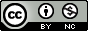 